CALENDARIO Revisado DE REUNIONES EN 2023Documento preparado por la Oficina de la UniónDescargo de responsabilidad: El presente documento no constituye un documento de política u orientación de la UPOV.La presente revisión tiene por objeto informar sobre los cambios en el calendario de reuniones de 2023 aprobados por el Comité Consultivo en su nonagésima novena sesión, celebrada en Ginebra los días 27 y 28 de octubre de 2022, y por el Consejo en su quincuagésima sexta sesión ordinaria, celebrada en Ginebra el 28 de octubre de 2022 (véase el documento C/56/15 “Informe”, párrafo 62).  Esta revisión también refleja las novedades de acuerdo con los programas de trabajo aprobados por el Comité Consultivo y el Consejo:NOVIEMBRE DE 2022Viernes 25 (11.30-14.00)	WG-DUS/1 (reunión híbrida)DICIEMBRE DE 2022Miércoles 14 (12.00-15.00)	CC/WG-EDV/1 (reunión virtual)ENERO DE 2023Martes 31 (por confirmar) (10.30-12.30)	CC/VSG/1 (reunión virtual híbrida)Martes 31 (por la tarde)	SC-VSG/2FEBRERO DE 2023Miércoles 1	SC-VSG/2 (continuación)Miércoles 8 (11.30-14.00)	WG-DUS/2 (reunión virtual)MARZO DE 2023Miércoles15 (12.00-14.00)	EAF/21 EAM/1 (reunión virtual híbrida)Lunes 20 (13.00.-15.30)	WG-DUS/3 (reunión híbrida)Lunes 20 (16.00-18.00) 	TC-EDC (reunión virtual híbrida)Miércoles15 Martes 21 (13.00-16.00)	WG-HRV/3 (reunión virtual híbrida)Martes 21 (17.00-19.00)y miércoles 22	TC-EDC (reunión virtual híbrida)Miércoles 22 (9.30-12.30 y 14.30-17.30)	Seminario sobre la interacción entre la protección de las obtenciones vegetales y el uso de tecnologías de fitomejoramiento (reunión híbrida)Jueves 23 (por la mañana) 	CC/100Jueves 23 (por la tarde) 	C(Extr.)/35 (sesión extraordinaria) 
(reunión exclusivamente presencial)Viernes 24 (9.00-11.30)	CC/WG-EDV (reunión híbrida) Jueves 16 Viernes 24 (13.00-16.00)	WG-SHF/3 (reunión virtual híbrida)OCTUBRE DE 2023Martes 24 (por la noche)	EAF/22 EAM/2 (reunión híbrida)[Siguen los Anexos]ANEXO ICALENDARIO DE REUNIONES EN 2023presentado por orden de los órganosConsejoC(Extr.)/35 	23 de marzo (por la tarde) (sesión extraordinaria) (reunión exclusivamente presencial)C/57	27 de octubreComité Consultivo CC/100 	23 de marzo (por la mañana)CC/101	26 de octubreReunión Informal de 2023 para los miembros de la Unión en relación con el procedimiento para el nombramiento de un nuevo Secretario General AdjuntoCC/VSG/1	31 de enero (reunión híbrida) (10.30-12.30)Subcomité ad hoc relativo al nombramiento del nuevo Secretario General Adjunto (SC-VSG)SC-VSG/2	31 de enero y 1 de febreroGrupo de Trabajo del Comité Consultivo sobre variedades esencialmente derivadas (CC/WG-EDV)CC/WG-EDV	24 de marzo (reunión híbrida) (9.00-11.30) Grupo de trabajo sobre orientaciones relativas a los agricultores a pequeña escala en un marco privado y con fines no comerciales (WG-SHF)WG-SHF/3	24 de marzo (reunión híbrida) (13.00-16.00)Comité Administrativo y JurídicoCAJ/80	25 de octubreReunión sobre solicitudes electrónicas (EAM)EAM/1	15 de marzo (reunión híbrida) (12.00-14.00)EAM/2	24 de octubre (por la noche) (reunión híbrida)Grupo de trabajo sobre el producto de la cosecha y la utilización no autorizada de material de reproducción o de multiplicación (WG-HRV)WG-HRV/3	21 de marzo (reunión híbrida) (13.00-16.00)Comité TécnicoTC/59	23 y 24 de octubreComité de Redacción Ampliado (TC-EDC)20 de marzo (16.00-18.00) y 21 de marzo (17.00-19.00) (reunión híbrida)17 y 18 de octubre (reunión híbrida); y 23 de octubre (por la noche)Grupo de Trabajo sobre asistencia en materia de DHE (WG-DUS)WG-DUS/2	8 de febrero (11.30-14.00) (reunión virtual)WG-DUS/3	20 de marzo (13.00-15.30) (reunión híbrida)Grupo de Trabajo Técnico sobre Plantas Agrícolas (TWA)	TWA/52	22 a 26 de mayo (reunión virtual) Grupo de Trabajo Técnico sobre Plantas Frutales (TWF)	TWF/54	3 a 7 de julio, Nîmes (Francia)Grupo de Trabajo Técnico sobre Plantas Ornamentales y Árboles Forestales (TWO)	TWO/55	12 a 16 de junio (reunión virtual) Grupo de Trabajo Técnico sobre Hortalizas (TWV)	TWV/57	1 a 5 de mayo, Antalya (Türkiye)Seminario sobre la interacción entre la protección de las obtenciones vegetales y el uso de tecnologías de fitomejoramiento (UPOV/SEM/GE/23)	22 de marzo (reunión híbrida) (9.30-12.30 y 14.30-17.30)[Sigue el Anexo II]ANEXO IICALENDARIO DE REUNIONES EN 2023presentado en orden cronológicoENERO DE 2023	Martes 31 (10.30-12.30)	CC/VSG/1 (reunión híbrida)	Martes 31 (por la tarde)	SC-VSG/2FEBRERO DE 2023	Miércoles 1	SC-VSG/2 (continuación)	Miércoles 8 (11.30-14.00)	WG-DUS/2 (reunión virtual)MARZO DE 2023	Miércoles 15 (12.00-14.00)	EAM/1 (reunión híbrida)	Lunes 20 (13.00.-15.30)	WG-DUS/3 (reunión híbrida)	Lunes 20 (16.00-18.00)	TC-EDC (reunión híbrida)	Martes 21 (13.00-16.00)	WG-HRV/3 (reunión híbrida)	Martes 21 (17.00-19.00)	TC-EDC (reunión híbrida)	Miércoles 22 (9.30-12.30		y 14.30-17.30)	UPOV/SEM/GE/23 (reunión híbrida)	Jueves 23 (por la mañana) 	CC/100	Jueves 23 (por la tarde) 	C(Extr.)/35 (sesión extraordinaria) (reunión exclusivamente presencial)	Viernes 24 (9.00-11.30) 	CC/WG-EDV (reunión híbrida) 	Viernes 24 (13.00-16.00)	WG-SHF/3 (reunión híbrida)MAYO DE 2023	Lunes 1 a viernes 5	TWV/57, Antalya (Türkiye)	Lunes 22 a viernes 26	TWA/52 (reunión virtual) JUNIO DE 2023	Lunes 12 a viernes 16	TWO/55 (reunión virtual) JULIO DE 2023	Lunes 3 a viernes 7	TWF/54, Nîmes (Francia)OCTUBRE DE 2023	Martes 17 y miércoles 18	TC-EDC (reunión virtual)	Lunes 23 	TC/59	Lunes 23 (por la noche)	TC-EDC	Martes 24	TC/59	Martes 24 (por la noche)	EAM/2 (reunión híbrida)	Miércoles 25	CAJ/80	Jueves 26	CC/101	Viernes 27	C/57[Sigue el Anexo III]ANEXO IIICALENDARIO DE FECHAS PROPUESTAS PARA 
2024 Y 2025MARZO DE 2024 (semana 12)	Martes 19 y miércoles 20	TC-EDC (reunión virtual)ABRIL DE 2024	Lunes 8 a viernes 12	TWM/2OCTUBRE DE 2024 (semana 43)	Martes 15 y miércoles 16	TC-EDC (reunión virtual)	Lunes 21 	TC/60	Lunes 21 (por la noche)	TC-EDC	Martes 22	TC/60	Miércoles 23	CAJ/81	Jueves 24	CC/102	Viernes 25	C/58MARZO DE 2025 (semana 12)	Martes 18 y miércoles 19	TC-EDC (reunión virtual)OCTUBRE DE 2025 (semana 43)	Martes 14 y miércoles 15	TC-EDC (reunión virtual)	Lunes 20	TC/61	Lunes 20 (por la noche)	TC-EDC	Martes 21	TC/61	Miércoles 22	CAJ/82	Jueves 23	CC/103	Viernes 24	C/59[Fin del Anexo III y del documento]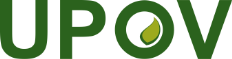 SUnión Internacional para la Protección de las Obtenciones VegetalesConsejoQuincuagésima sexta sesión ordinariaGinebra, 28 de octubre de 2022C/56/8 Rev.Original:  InglésFecha:  2 de diciembre de 2022